Publicado en Madrid el 06/08/2020 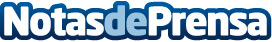 El renting vuelve a mejorar las cifras de ventas tras la crisis del coronavirus, según Renting FindersDespués de la pandemia, los números del renting han mejorado multiplicando x4 los ingresos en ventas en el mes de julio respecto a lo registrado en el mes de mayoDatos de contacto:Rober Flores946 06 61 26Nota de prensa publicada en: https://www.notasdeprensa.es/el-renting-vuelve-a-mejorar-las-cifras-de Categorias: Nacional Finanzas Automovilismo Sociedad Industria Automotriz Otras Industrias http://www.notasdeprensa.es